Kas kaip kalba?Kaip tu kalbi? Aš kalbu Kaip kalba tavo mama?Mano mama kalbaKaip kalba tavo tėvas? Mano tėvas kalbaLietuva 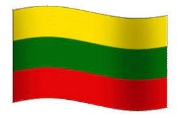 Lietuvis kalba lietuviškai  Norvegija (Norway)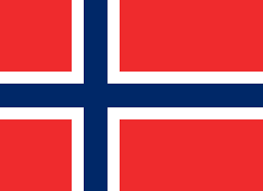 Norvegas kalba norvegiškai Ispanija (Spain)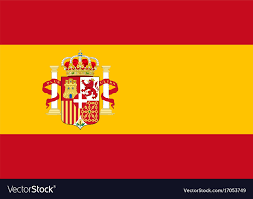 Ispanas kalba  Prancūzija (France)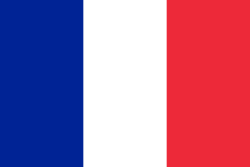 Prancūzas kalba  Rusija (Russia)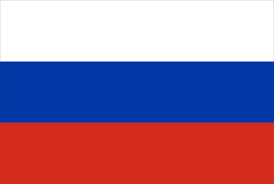 Rusas kalba Islandija (Iceland) 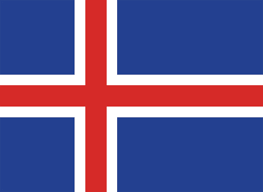 Islandas kalba  Švedija (Sweden)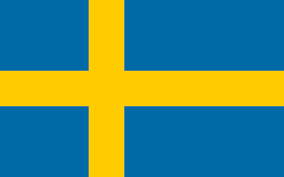 Švedas kalba  Kinija (China)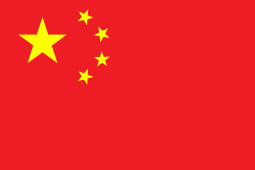 Kinas kalba 